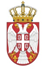 Општина Оџаци –Општинкса управа ОџациУл.Кнез Михајлова бр.24,Оџациe-mаil : razvoj@odzaci.rsodeljenejzjnodzaci@gmail.com Тел: 025/466-051,466-053Факс: 025/5742-396Број: 404-1-39/2019Дана: 19.08.2019.године 	Општина Оџаци – Општинска управа општине Оџаци спроводи јавну набавку мале вредности РЕКОНСТРУКЦИЈИ ПОСТОРИЈЕЊА ЗА ПРЕЧИШЋАВАЊЕ ПИЈАЋЕ ВОДЕ У КАРАВУКОВУ, број јавне набавке 404-1-39/2019, а Позив за подношење понуда и Конкурсну документацију објавила је на Порталу јавних набавки и интернет страници наручиоца 01.09.2019. године.              У складу са чланом 63. Закона о јавним набавкама („Сл. гласаник РС“ бр.124/12, 14/15 и 68/15) Комисија за јавну набавку објављује ИЗМЕНЕ И ДОПУНЕ КОНКУРСНЕ ДОКУМЕНТАЦИЈЕБРОЈ 404-1-39/20191. Комисија за јавну набавку бр. 404-1-39/2019 мења  конкурсну документацију  у поглављу 1.ОПШТИ ПОДАЦИ О ЈАВНОЈ НАБАВЦИ под тачком  2. Врста поступка јавне набавке и гласи:Предметна јавна набавка се спроводи у отвореном поступку јавне набавке у складу са: Закон о јавним набавкама („Сл.гласник РС“, бр. 124/12, 14/15 и 68/15)Подзаконски акти донети на основу Закона о јавним набавкама Законом о облигационим односима (,,Сл. гласник РС“, бр. 29/78, 39/85, 45/89, одлука УСЈ и 57/89, (,,Сл. гласник РС“, бр. 31/93 и  ,,Сл. лист СЦГ“, бр. 1/2003 – Уставна повеља),Закон о општем управном поступку у делу који није регулисан законом о јавним набавкама (Сл. лист СРЈ", бр. 33/97, 31/01, “Сл. Гласник РС“ бр. 30/10,18/16);Закона о безбедности и здрављу на раду („Службени гласник РС“ број 101/2005, 91/2015 i 113/2017 - dr. zakon).Закон о планирању и изградњи  („Службени гласник РС", бр. 72/2009, 81/2009,  64/2010 - Одлука УС РС, 24/2011, 121/2012, 42/2013 - Одлука УС РС, 50/2013 - Одлука УС РС, 98/2013 - Одлука УС РС, 132/2014, 145/2014 и 83/2018)Правилника о хигијенској исправности воде за пиће ("Сл. лист СРЈ", бр. 42/98 и 44/99 и "Сл. гласник РС", бр. 28/2019) и осталих позитивних прописа и добрих пословних обичаја, везано за предмет јавне набавке.Закон о безбедности и здрављу на раду („Сл. гласник РС“, бр. 101/2005, 91/2015 и113/2017);и други релевантни прописи који се односе на предмет јавне.У преосталом делу конкурсна документација остаје непромењена.Комисија за јавне набавкеБр.    404-1-39/2019